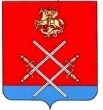 СОВЕТ ДЕПУТАТОВ РУЗСКОГО МУНИЦИПАЛЬНОГО РАЙОНА МОСКОВСКОЙ ОБЛАСТИРЕШЕНИЕот «__20__»___декабря_______2016_г.  №_344/47___Об изменении Общей структуры администрации Рузского муниципального района Московской областиВ соответствии с Федеральным законом Российской Федерации от 06.10.2003г. № 131-ФЗ «Об общих принципах организации местного самоуправления в Российской Федерации», в связи с принятием Закона Московской области от 15.12.2016г. «Об организации местного самоуправления на территории Рузского муниципального района»,Совет депутатов Рузского муниципального района РЕШИЛ:В переходный период, установленный статьей 4 Закона Московской области от 15.12.2016г. «Об организации местного самоуправления на территории Рузского муниципального района»,до формирования администрации Рузского городского округа Московской области считать:администрацию городского поселения Руза Рузского муниципального района Московской области территориальным органом администрации Рузского муниципального района Московской области, действующим в границах населенных пунктов, предусмотренных статьёй 2 Закона Московской области от 28.02.2005г. № 76/2005-ОЗ «О статусе и границах Рузского муниципального района и вновь образованных в его составе муниципальных образований».администрацию городского поселения Тучково Рузского муниципального района Московской области территориальным органом администрации Рузского муниципального района Московской области, действующим в границах населенных пунктов, предусмотренных статьёй 3 Закона Московской области от 28.02.2005г. № 76/2005-ОЗ «О статусе и границах Рузского муниципального района и вновь образованных в его составе муниципальных образований».администрацию сельского поселения Волковское Рузского муниципального района Московской области территориальным органом администрации Рузского муниципального района Московской области, действующим в границах населенных пунктов, предусмотренных статьёй 4 Закона Московской области от 28.02.2005г. № 76/2005-ОЗ «О статусе и границах Рузского муниципального района и вновь образованных в его составе муниципальных образований».администрацию сельского поселения Дороховское Рузского муниципального района Московской области территориальным органом администрации Рузского муниципального района Московской области, действующим в границах населенных пунктов, предусмотренных статьёй 5 Закона Московской области от 28.02.2005г. № 76/2005-ОЗ «О статусе и границах Рузского муниципального района и вновь образованных в его составе муниципальных образований».администрацию сельского поселения Ивановское Рузского муниципального района Московской области территориальным органом администрации Рузского муниципального района Московской области, действующим в границах населенных пунктов, предусмотренных статьёй 6 Закона Московской области от 28.02.2005г. № 76/2005-ОЗ «О статусе и границах Рузского муниципального района и вновь образованных в его составе муниципальных образований».администрацию сельского поселения Колюбакинское Рузского муниципального района Московской области территориальным органом администрации Рузского муниципального района Московской области, действующим в границах населенных пунктов, предусмотренных статьёй 7 Закона Московской области от 28.02.2005г. № 76/2005-ОЗ «О статусе и границах Рузского муниципального района и вновь образованных в его составе муниципальных образований».администрацию сельского поселения Старорузское Рузского муниципального района Московской области территориальным органом администрации Рузского муниципального района Московской области, действующим в границах населенных пунктов, предусмотренных статьёй 8 Закона Московской области от 28.02.2005г. № 76/2005-ОЗ «О статусе и границах Рузского муниципального района и вновь образованных в его составе муниципальных образований».2. Руководителю администрации Рузского муниципального района Московской области определить исполнительно-распорядительные полномочия по решению вопросов местного значения, осуществляемые территориальными органами администрации Рузского муниципального района Московской области.3. Настоящее решение вступает в силу с 09.01.2017года, но не ранее Закона Московской области «Об организации местного самоуправления на территории Рузского муниципального района».4. Опубликовать настоящее решение в газете "Красное знамя" и разместить на официальном сайте Рузского муниципального района в сети «Интернет».5. Направить копии настоящего решения в администрацию Рузского муниципального района для сведения и руководства.Глава Рузского муниципального района                                                                     С.Б.Макаревич